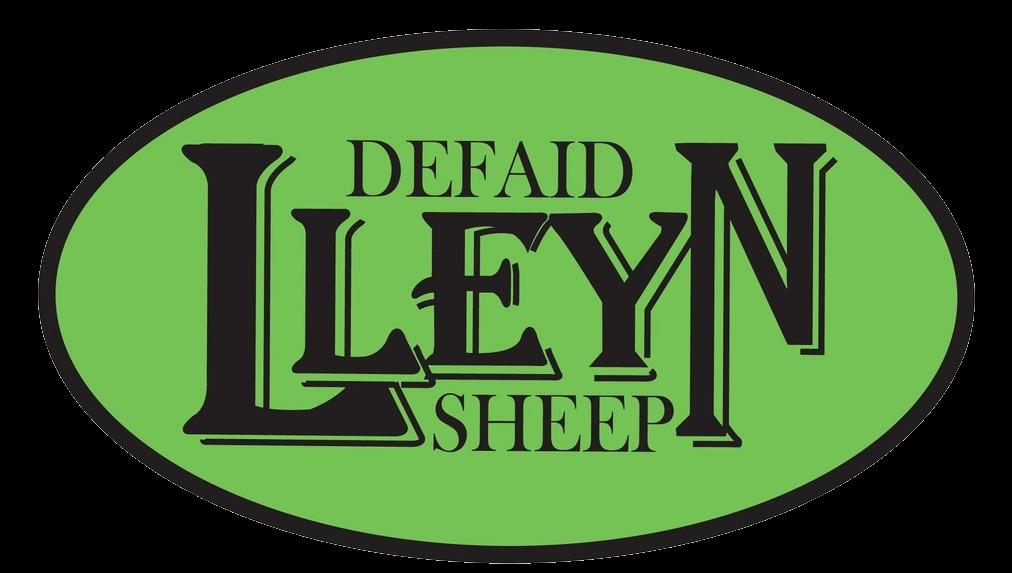 Show & Sale of:39 Ewes350 Shearling Ewes353 Ewe Lambs33 Rams(Held under the auspices of the Lleyn Sheep Society)atRoscommon Co-Op Livestock MartOnSaturday 1st September 2018All sheep to be penned by 10 A.M.Show at 11:30 A.M.Sale at 1 P.M.LLEYN SALEIMPORTANT NOTICEProspective buyers should please note that whilst all female sheep have been inspected to the best of the Panel’s ability, it is in your own interest to carefully select sheep that are compatible with your own pedigree breeding or commercial requirements.THE ONUS LIES ON THE BUYER AS REGARDS THIS MATTERTHE LLEYN BREED – THE SHEEP OF THE FUTUREWhat is so remarkable about this breed?Thirty years ago it was almost unknown outside the small Lleyn peninsula which stretches out to the sea towards Ireland in the North West corner of Wales, and is now found in every corner of the British Isles and more recently in IrelandThere are very good reasons for the spread and growth of the Lleyn, despite the extreme difficulty experienced by non-Welsh speaking people in pronouncing its name.The Lleyn ewe is an excellent mother in all respects.  She lambs easily, attends to her newborn lambs without any fuss but with great enthusiasm, whether she is an older ewe or a ewe lamb lambing for the first time.  She is an excellent milker and new born lambs are remarkably quick getting on their feet and to suckle, particularly important when lambing takes place outside in weather conditions that are not ideal.A mature Lleyn flock in regular ages will naturally rear a 200% crop of lambs with ease, while the ewe lamb section of the flock, which are very often mated, will result in a “bonus” crop of lambs.The Lleyn is a naturally healthy breed and this combined with the ability to maintain a “closed” flock, ensures the maintenance of a high health status flock.  Compared with many other breeds, used to produce prime lamb the Lleyn is smaller in size and enables a higher stocking rate to be maintained and a consequent higher sale of lambs per acre, whether bred pure or crossed with a terminal breed sire, the Lleyn produces highly satisfactory carcase lambs, classified “U”s and “R”s, when based on good grassland systems of production, with minimum or nil concentrate use.  The Lleyn ram is also in considerable demand to cross on to other breeds, particularly hill and upland breeds to increase lambing percentages of the resultant breeding ewes, and to improve carcase quality.The Lleyn is a wonderful ewe, it is little wonder that her fame has, and still is, spreading so rapidly, and that Lleyn breeders are so enthusiastic about her performance.   LLEYN SHEEP SOCIETY Conditions of Sale SummaryThis sale is held under the auspices of the Lleyn Sheep SocietyThere are additional conditions over and above the market L.A.A. conditions of saleA complete copy of these conditions are available from the Society office, Market Office and Society website – www.lleynsheep.comIt is advised you read and understand these conditions before selling or purchasingRam Fertility, Animal Health and Disputes can be seen in paragraphs 24 to 34Guidance to purchasers23. No ram or ram lamb shall be sold for a price of less than 250 guineas (300 euro – Ireland only). Ewes/Ewe lambs are not subject to any restrictions and will be sold in pounds.27. If a ram has been used, or semen retained, the owner must declare it in the catalogue or at the time of the sale. It is up to the buyer to ascertain this before purchasing.36. Prospective buyers should please note that whilst all female sheep have been inspected to the best of the Inspection Panel’s ability, it is in your interest to select carefully the sheep that are compatible with your pedigree breeding or commercial breeding requirements. The onus lies on the buyer as regards this matter.Ram Registration KeyKey: Registration details               01852/ 12  01455 [3]Performance Recording There is a percentage of Lleyn Flocks Performance Recording. Please note the indexes given out at the time of sale are a representation of these flocks only and not the whole breed. It is the responsibility of the prospective buyers to understand this information.Purchasers of MVA StockIf you have purchased MVA stock from a registered MVA flock to put into your own MVA registered flock please note that SRUC rules state those animals should be tested within 12 months of purchase, please contact your vet for more details.Data ProtectionMindful that the Lleyn Sheep Society’s (LSS) aim is to maintain the Lleyn breed, promote the breed, breeders and the Society by administering the registration of registered Lleyn sheep. We take your privacy seriously and will only use your personal information in a legitimate manner to provide you with information so that you can enhance your purchase of registered Lleyn sheep.If you are a non-member, your name and address details will be used to contact you to become a member of the LSS. This will help you take full advantage of the benefits of owning registered Lleyn sheep. If you do not want to be contacted with regards to this invitation, please contact promotions@lleynsheep.com. Your information will be held until the end of the year, it will then be disposed of in a safe manner.General photographs will be taken across all the sales by Society staff and independent photographers. These photos may be displayed on the Society website, social media, other Society publications throughout the year and occasionally shared with the press for sale reporting purposes. Photos are stored on Society computers for long term use and historical purposes. If you do not wish to have photos which you appear in displayed, please contact promotions@lleynsheep.com.We will not share your details with third parties outside of the Society unless we are legally obliged to do so.If you are unhappy with the way the LSS handles your data, you may complain to the ICO www.ioc.org.uk For the benefit of buyers, the definitive year letters are as follows:2013 - 13, 2014-14, 2015-15, 2016-16, 2017-17, 2018-18.ROSCOMMON SALE – 1st September 2018Show at 11:30 A.M. on day of saleClass 1 – RamClass 2 – Pen of 5 Shearling EwesClass 3 – Pen of 5 Ewe LambsJudgeDaniel RowbottomEntries for the show will be taken on the morning of the saleKey to Catalogue Symbols* - Treated against Scab within 28 days prior to the sale% - Member of Scrapie Monitored Scheme& - Maedi Visna Accredited$ - Sheep Ireland RecordedPlease Note the following;Only the 1st Three (3) Lots in the Shearling & Ewe Lamb Categories will be entitled to a re-run 5 Year Old EwesLOT 106  	Messrs. S. & B. Morrow	Flock:02322	Prefix:Castletorris Lleyns	Ram:01614/1402936 [3]	Name: Derryvree Dexter	Sire: 01614/1100726 [2]	GSire: 00925/060598 [2]	GDam: 01614/060493	Dam : 01614/1201496 [2]	GSire: USEDRAMS2011 [1]	GDam: USED AS A C.P.T RAM BY SHEEP IRELAND ON THEIR FLOCK. BREEDING CONSTANT AND STYLISH EWE LAMBSLOT 107  	Mr. S. O'Donoghue	Flock:02705	Prefix:FLESK CASTLE	Ram:01694/1502034 [2]	Name: Girgadis Easy On The Eye	Sire: 00894/1202973 [2]	GSire: 00894/090328 [2]	GDam: 00894/090101 [2]	Dam : 01694/100087 [3]	GSire: 	GDam: BRED BY BARRY & ELAINE LATIMER. SIRE IN TOP 10% OF LLEYNS. SUPER RAM. SALE BECAUSE OF RETAINED PROGENYLOT 108  	Mr. Ian Bracewell	Flock:01988	Prefix:	Ram:01988/161395A [2]	Name: 	Sire: 01879/090050 [2]	GSire: 01648/070024 [2]	GDam: 00809/060498	Dam : 01849/1011174	GSire: 	GDam: LOT 109 	Mr. Robert Hopkins	Flock:01768	Prefix:Hrodel	Ram:01768/1700860 [2]	Name: 	Sire: 01805/080009 [2]	GSire: 01513/060104 [2]	GDam: 00809/060025	Dam : 01768/1300652 [2]	GSire: 00040/100024 [2]	GDam: GRANDSIRE BRED BY BOB EDWARDS NO 1513. SIRE BRED BY M. KEEGAN NO 1805LOT 110  	Mr. Ian Bracewell	Flock:01988	Prefix:	Ram:01988/171521H [2]	Name: 	Sire: 02076/121702A [2]	GSire: 01852/101365 [2]	GDam: 01647/100030	Dam : 01988/1400951 [2]	GSire: 00809/1204067 [3]	GDam: LOT 111  	Mr Simon Brown	Flock:01647	Prefix:Ballyogan	Ram:01647/177848F [1]	Name: Ballyogan Genesis	Sire: 00619/1402463 [1]	GSire: 00621/100732 [2]	GDam: 00619/100115 [2]	Dam : 01647/1506640 [2]	GSire: 01805/1106908 [2]	GDam: LOT 112  	Mr Simon Brown	Flock:01647	Prefix:Ballyogan	Ram:01647/177828D [1]	Name: Ballyogan Galaxy	Sire: 00894/100032 [2]	GSire: 00894/090303 [2]	GDam: 00894/080066 [2]	Dam : 01647/110007 [3]	GSire: 01805/090126 [2]	GDam: LOT 113  	Mr Simon Brown	Flock:01647	Prefix:Ballyogan	Ram:01647/177913D [2]	Name: Ballyogan Gladiator	Sire: 00619/1402463 [1]	GSire: 00621/100732 [2]	GDam: 00619/100115 [2]	Dam : 01647/1205134 [2]	GSire: 00894/100032 [2]	GDam: LOT 114  	Mr. J. Vance	Flock:02669	Prefix:STRONGS	Ram:02669/1700248 [1]	Name: 	Sire: 01879/147273F [2]	GSire: 01659/102293 [2]	GDam: 01879/100045 [3]	Dam : 02062/130396B	GSire: 02130/11022O3 [2]	GDam: HE HAS A GREAT SHOWING RECORD. NUMEROUS FIRST PLACES, MOST RECENT OVERALL CHAMPION LLEYN AT BONNYCONLON SHOWLOT 115  	Mr. Brian Mathews	Flock:01879	Prefix:QUARRYMOUNT	Ram:01879/178430A [1]	Name: Quarrymount Gwynedd	Sire: 00287/1501384 [1]	GSire: 00599/1202848 [2]	GDam: 00287/1300823	Dam : 00621/1204819	GSire: 621RAMS USED [1]	GDam: GWYNEDD IS OUR FIRST RAM TO BE SOLD FROM OUR NEW STOCK SIRE HUGHES A BIG STRONG TUPLOT 116  	Mr. Brian Mathews	Flock:01879	Prefix:QUARRYMOUNT	Ram:01879/178463A [2]	Name: Quarrymount Garrison	Sire: 00621/1306437 [2]	GSire: 00599/100296 [2]	GDam: 00621/100755 [2]	Dam : 01879/1206786	GSire: 01648/070024 [2]	GDam: 01648/090003GARRISON IS FULL OF CLASS. OUT OF ALL IRELAND CHAMPION GELDARD SIRELOT 117  	Mr. Brian Mathews	Flock:01879	Prefix:QUARRYMOUNT	Ram:01879/178490G [1]	Name: Quarrymount Griffin	Sire: 00287/1501384 [1]	GSire: 00599/1202848 [2]	GDam: 00287/1300823	Dam : 01879/157498D [1]	GSire: 00621/1306437 [2]	GDam: 01879/137114J [3]GRIFFIN WAS 1ST PRIZE & RES CHAMPION LLEYN AT ATHLONE SHOW, 5 STAR REPLACEMENT ON SHEEP IRELANDLOT 118  	Mr. Brian Mathews	Flock:01879	Prefix:QUARRYMOUNT	Ram:01879/178475F [3]	Name: Quarrymount Guardian	Sire: 00287/1501384 [1]	GSire: 00599/1202848 [2]	GDam: 00287/1300823	Dam : 00621/1205398	GSire: 621RAMS USED [1]	GDam: GUARDIAN, ANOTHER HUGHES SON & 5 STAR REPLACEMENT IS A TRIPLET BROTHER - THE 2ND PRIZE SHEARLING RAM AT ATHLONE SHOWLOT 119  	Mr. D. Beattie	Flock:02419	Prefix:DILLAGH	Ram:02419/170422A [2]	Name: Dillagh General	Sire: 01312/1301863 [2]	GSire: 01299/0910124 [2]	GDam: 01312/100280 [2]	Dam : 01312/1402613	GSire: 01312/1301937 [1]	GDam: 01312/13020765 STAR REPLACEMENT; 4 STAR TERMINALLOT 120  	Mr. D. Beattie	Flock:02419	Prefix:DILLAGH	Ram:02419/170489C [2]	Name: Dillagh Gunship	Sire: 00809/1509158 [1]	GSire: 00306/1200523 [2]	GDam: 01400/111169 [1]	Dam : 02419/150045A [2]	GSire: 01312/1301863 [2]	GDam: 02022/1300714 [2]5 STAR REPLACEMENT; 4 STAR TERMINALLOT 121  	Mr. D. Beattie	Flock:02419	Prefix:DILLAGH	Ram:02419/170354F [3]	Name: Dillagh Gambon	Sire: 00809/1509158 [1]	GSire: 00306/1200523 [2]	GDam: 01400/111169 [1]	Dam : 02419/150100G [1]	GSire: 01312/1301863 [2]	GDam: 01312/1402613LOT 122  	Mr. Clifford Richardson	Flock:02160	Prefix:	Ram:02160/171028J [2]	Name: Gilbert	Sire: 01299/1508995 [2]	GSire: 01312/1301747 [1]	GDam: 01299/112030 [2]	Dam : 01299/1510463	GSire: 01936/100421 [1]	GDam: SIRE & DAM FROM THE GOLDIE FLOCK IN THE UK (545)LOT 123  	Mr. Clifford Richardson	Flock:02160	Prefix:	Ram:02160/171025C [1]	Name: Gamer	Sire: 01299/1508995 [2]	GSire: 01312/1301747 [1]	GDam: 01299/112030 [2]	Dam : 01299/1509691	GSire: 01656/1101787 [3]	GDam: SIRE & DAM FROM THE FORT FLOCK IN THE UK. SHEEP IRELAND 5 STAR RAM (744)LOT 124  	Mr. & Mrs. L. & S. McCrossan	Flock:02402	Prefix:	Ram:02402/170090J [2]	Name: Granville	Sire: 02153/1400302 [2]	GSire: 01694/1100306 [2]	GDam: 00809/102802	Dam : 02342/1500447 [2]	GSire: 01618/1300980 [2]	GDam: GRANVILLELOT 125  	Mr. & Mrs. L. & S. McCrossan	Flock:02402	Prefix:	Ram:02402/170121F [1]	Name: Glen	Sire: 02153/1400302 [2]	GSire: 01694/1100306 [2]	GDam: 00809/102802	Dam : 02153/1500857 [2]	GSire: 01400/1302270 [3]	GDam: 00809/113228GLENLOT 126  	Mr. R. Kelly	Flock:02253	Prefix:Templeboy Lleyns	Ram:02253/1708395 [1]	Name: Templeboy Gulliver	Sire: 01441/1203163 [2]	GSire: 00050/050308 [3]	GDam: 01441/080025 [1]	Dam : 02253/1306815 [2]	GSire: 02103/1100344 [2]	GDam: LOT 127  	Ms. Mary Gordon	Flock:01826	Prefix:Carrowcollar	Ram:01826/171527J [2]	Name: Carrowcollar Geezer	Sire: 01826/141237D [2]	GSire: 00621/1103062 [2]	GDam: 00621/1204357	Dam : 01648/1402384 [2]	GSire: 01988/1100353 [2]	GDam: 01648/110048 [2]LOT 128  	Ms. Mary Gordon	Flock:01826	Prefix:Carrowcollar	Ram:01826/171595C [2]	Name: Carrowcollar Gift	Sire: 01826/141237D [2]	GSire: 00621/1103062 [2]	GDam: 00621/1204357	Dam : 01648/1402706 [2]	GSire: 01407/070312 [2]	GDam: 01621/110020LOT 129  	Mr. J.C. Long	Flock:02376	Prefix:	Ram:02376/170461D [2]	Name: Guy	Sire: 01930/1400251 [2]	GSire: 00893/1202717 [1]	GDam: 00893/1202153 [2]	Dam : 01312/1402681	GSire: 01312/1301815 [1]	GDam: 01207/110661 [2]TRUE TO TYPE LLEYN SHEEP. TIGHT SKIN, TALL STRETCHY SHEEPLOT 130  	Mr. J.C. Long	Flock:02376	Prefix:	Ram:02376/170462F [2]	Name: Glenboy	Sire: 01930/1400251 [2]	GSire: 00893/1202717 [1]	GDam: 00893/1202153 [2]	Dam : 01312/1402681	GSire: 01312/1301815 [1]	GDam: 01207/110661 [2]TRUE TO TYPE LLEYN SHEEP. TIGHT SKIN, STRONG BONED & LONGLOT 131  	Mr. Alan McDonald	Flock:01852	Prefix:Ormston	Ram:01852/1702549 [2]	Name: Ormston Galatic	Sire: 00287/1501384 [1]	GSire: 00599/1202848 [2]	GDam: 00287/1300823	Dam : 01852/1402066 [1]	GSire: 02075/1202414 [2]	GDam: 01943/1004511FIRST PRIZE SHEARLING RAM AT DUNDALK, CLONMEL & TEAGASC SHEEP 2018LOT 132  	Mr. Alan McDonald	Flock:01852	Prefix:Ormston	Ram:01852/1702093 [2]	Name: Ormston General	Sire: 00306/1000203 [1]	GSire: 00306/X203	GDam: 00306/071022	Dam : 01852/1301783 [2]	GSire: 01659/102293 [2]	GDam: 01852/090854SIRED BY THE FAMOUS SOUTHANA BLACKADDERLOT 133  	Mr. Alan McDonald	Flock:01852	Prefix:Ormston	Ram:01852/1702095 [3]	Name: Ormston Gucci	Sire: 00306/1000203 [1]	GSire: 00306/X203	GDam: 00306/071022	Dam : 01852/1201460 [2]	GSire: 01648/070024 [2]	GDam: 01805/090382SIRED BY THE FAMOUS SOUTHANA BLACKADDER. DAM WAS CHAMPION IN TULLAMORE 2013LOT 134  	Mr. Alan McDonald	Flock:01852	Prefix:Ormston	Ram:01852/1702533 [2]	Name: Ormston Galaxy	Sire: 00287/1501384 [1]	GSire: 00599/1202848 [2]	GDam: 00287/1300823	Dam : 01852/1401985 [2]	GSire: 02075/1202414 [2]	GDam: 01852/100919RAMS GRAND DAM IS THE BEST BREEDING LINE IN THE FLOCKLOT 135  	Mr. & Mrs. Clive and Hazel Long	Flock:01930	Prefix:Finnleigh Lleyn	Ram:01930/170459A [2]	Name: Finnleigh Greyson	Sire: 01930/1400251 [2]	GSire: 00893/1202717 [1]	GDam: 00893/1202153 [2]	Dam : 01312/1402681	GSire: 01312/1301815 [1]	GDam: 01207/110661 [2]TRUE TO TYPE LLEYN SHEEP. LONG TIGHT SKIN, SIRED BY HOME BRED RAMLOT 136  	Mr. & Mrs. Clive and Hazel Long	Flock:01930	Prefix:Finnleigh Lleyn	Ram:01930/170460B [2]	Name: Finnleigh Glensman	Sire: 01312/1301747 [1]	GSire: 00599/111568 [2]	GDam: 01207/110958 [2]	Dam : 00983/1406024 [1]	GSire: 00983/1203876 [2]	GDam: TRUE TO TYPE LLEYN SHEEP. TIGHT SKIN, TALL & LONG SIRE - CHANSMAN GOLDIE RAM £8,000 - STGLOT 137  	Mr. David Power	Flock:01949	Prefix:Poweville Farm	Ram:01949/173537D [2]	Name: Powerville Farm Graham	Sire: 02075/1202414 [2]	GSire: 01647/077196 [2]	GDam: 01513/111061 [2]	Dam : 01852/1402010	GSire: 01659/102293 [2]	GDam: 01852/1201387VERY CORRECT RAM. USED IN 2017 AS RAM LAM. BREEDING VERY CORRECT SHEEPLOT 138  	Ms Orla Barry & Els Dietvorst	Flock:02180	Prefix:SEAFIELD	Ram:02180/170615G [1]	Name: Seafield Great Gatasby	Sire: 01805/100297 [2]	GSire: 01648/066004 [2]	GDam: 00621/070534	Dam : 01647/1506752 [2]	GSire: 01621/1301815 [2]	GDam: VERY CORRECT LLEYN TYPE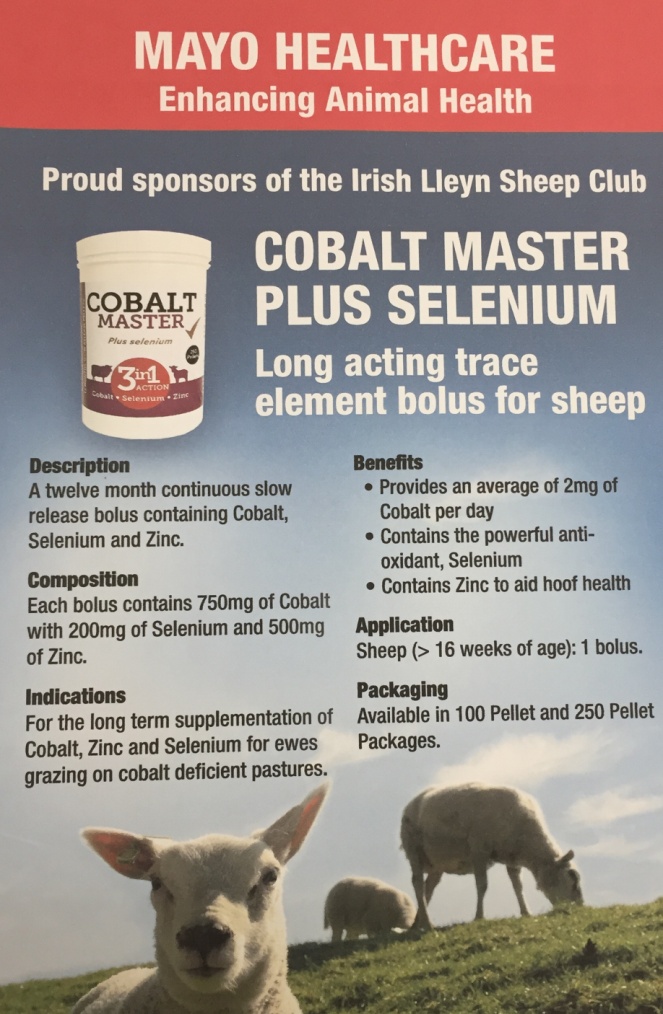 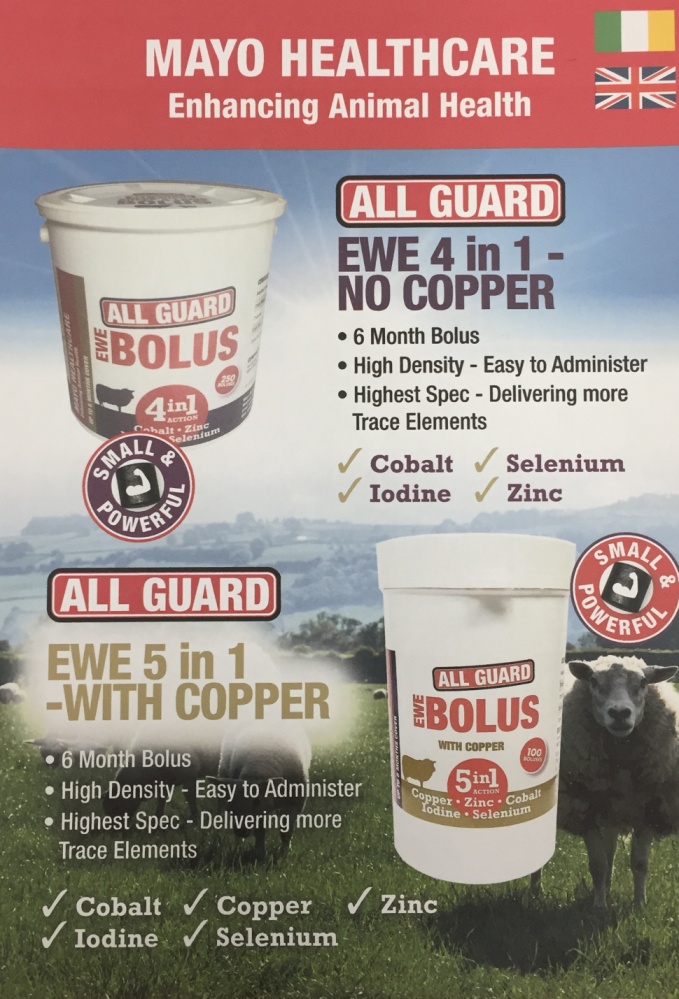 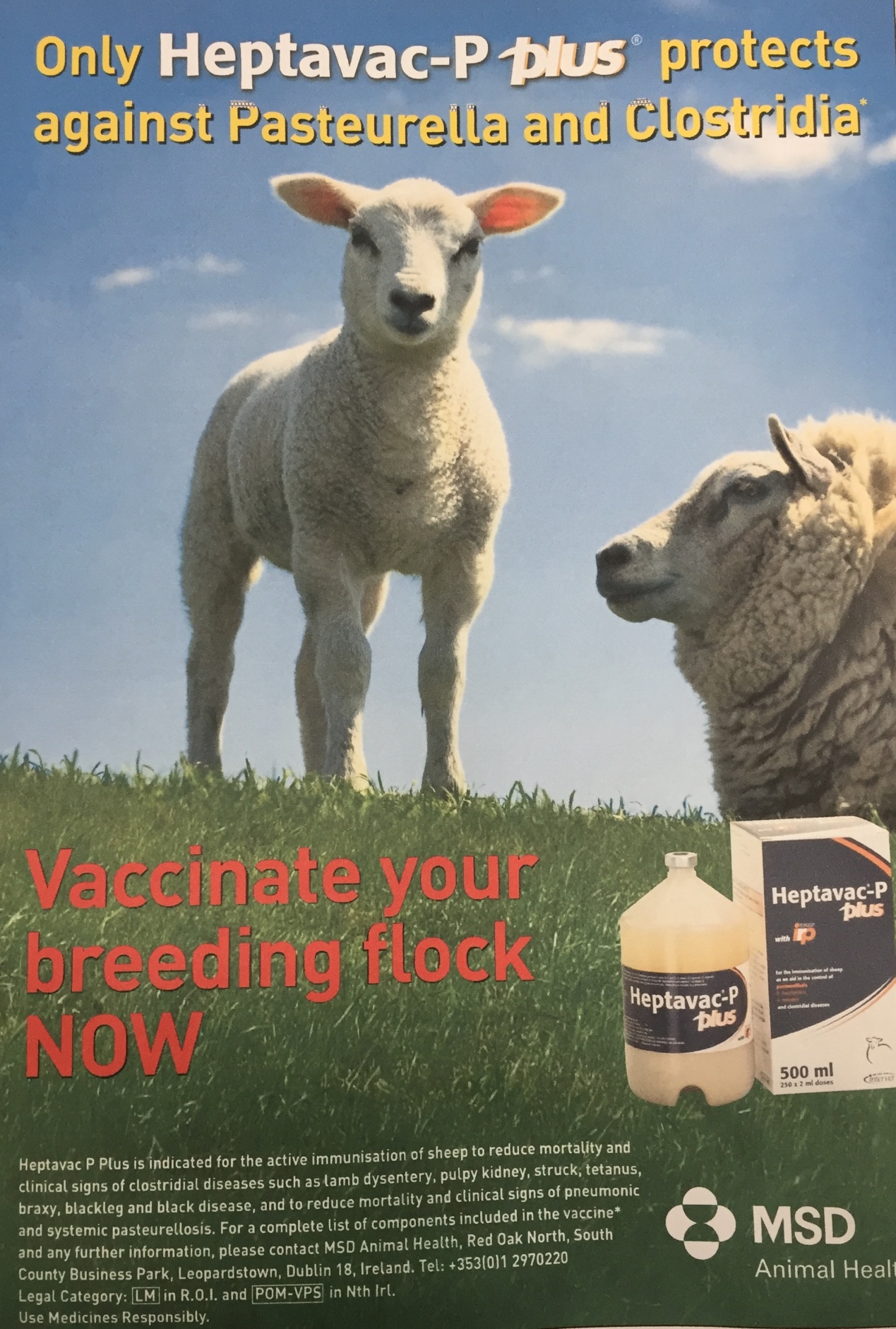 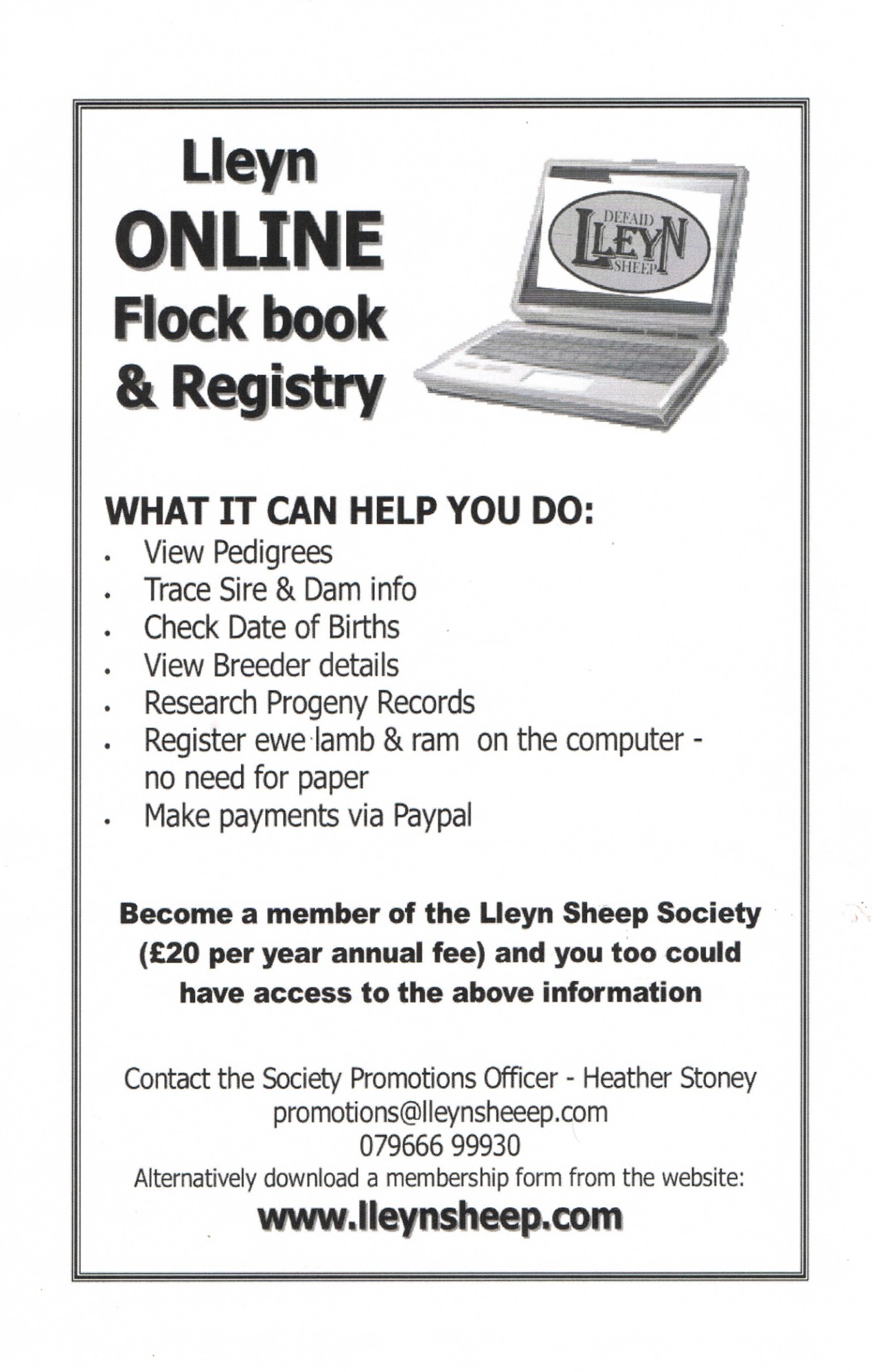 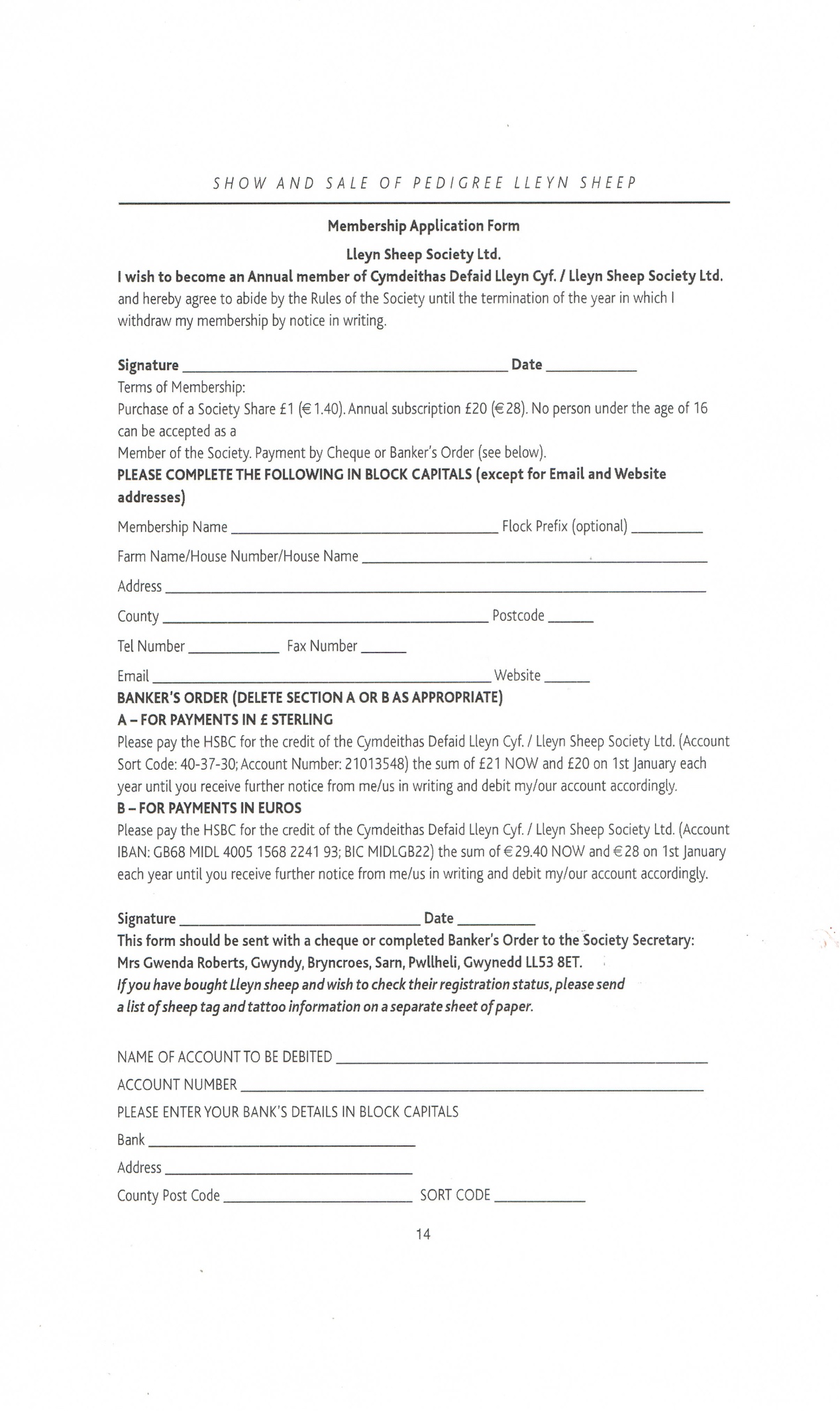 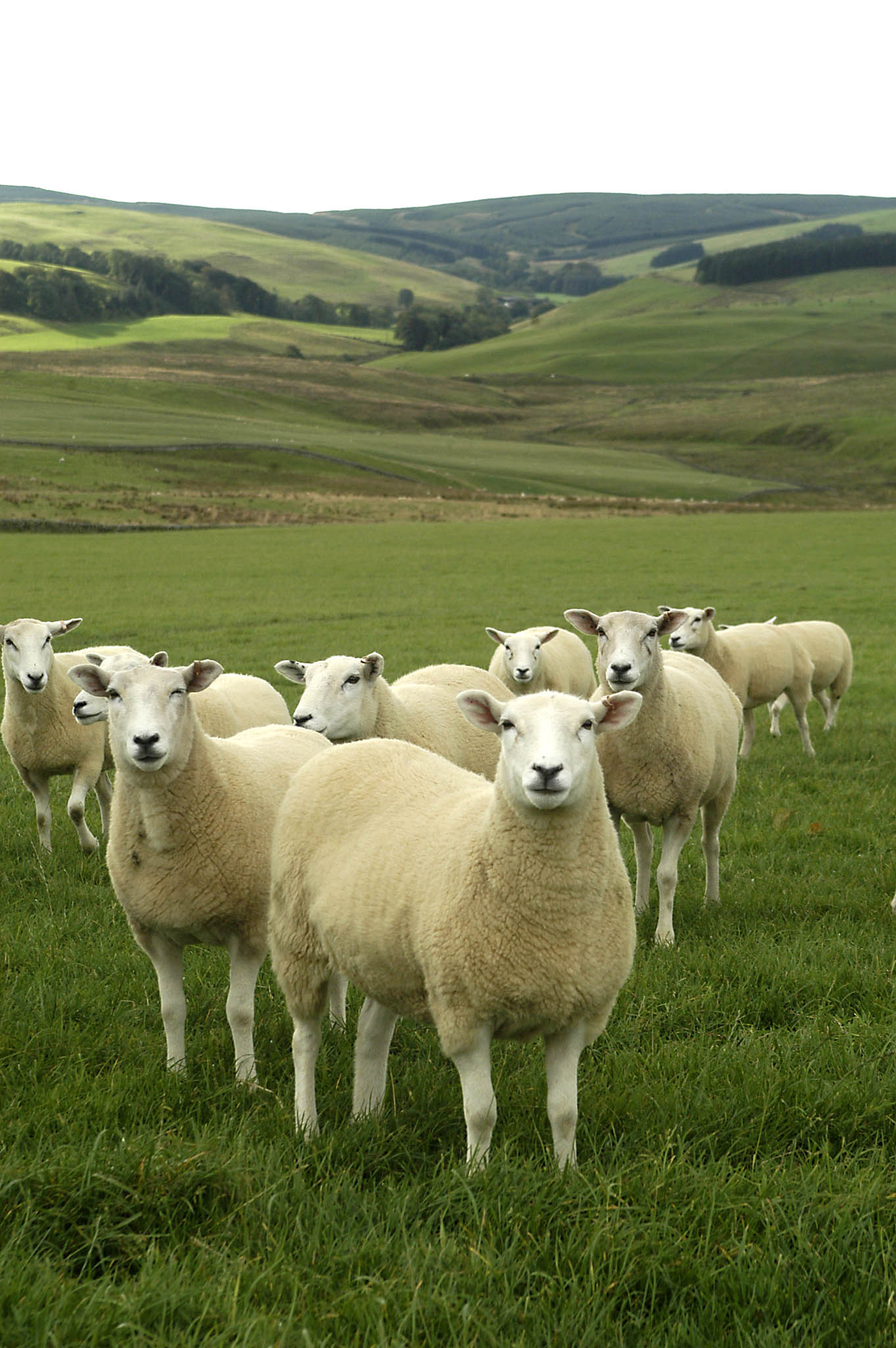 LLEYN BREED CHARACTERISTICSLLEYN BREED CHARACTERISTICSThe Ideal LleynThe Ideal LleynRevised May 2016, and supersedes all previous details of the Lleyn breed.Revised May 2016, and supersedes all previous details of the Lleyn breed.HEADDistinctive and feminine; warm white in colour; wide forehead; good length from eye to nose, straight to slightly dished and narrowing towards the nose; bright lively eyes; black nose.EARSMedium size and thickness and black spots desirable; base preferably starting from the wool.NECKAverage length, well set on shoulders.BREASTWide and well forward.SHOULDERWell set.RIBLong and well arched.BACKGood length.LOINBroad; well joined to rump, well set tail.LEGSAverage length, with no wool lower than the hock.  Colour warm white.BONEFlat.TAILThe tail should be docked according to current practice.WOOLContaining no kemp, of good length, dense and of high quality.Excessive peeling/stripping of wool is discouraged within the breed.RAMSHornless.LIST OF VENDORSFlockNames & Addresses1647$*-Simon Brown, Ballyogan, Graiguemanagh, Co. Kilkenny1768Robert Hopkins, River House, Coolbawn, Castlecomber, Co. Kilkenny 1784$Brendan Donnellan, Killure More, Ahascragh, Ballinasloe, Co. Galway.1826Mary Gordon, Carrowcollar House, Enniscrone, Co. Sligo1850*-David Oliver, Earlsquarter, Riverstown, Dundalk, Louth1852*Alan McDonald, Ormston House, Killeigh, Co. Offaly1879&%*Brian Matthews, Quarrymount House, Killeigh, Co. Offaly1930&*Clive & Hazel Long, Finnleigh House, Mullanbuoy, Castlefin, Lifford, Co. Donegal1949David Power, Kilbranish, Bunclody Co. Wexford.1988*-Ian Bracewell, Kilgellia, Attymass, Ballina, Co. Mayo2037        Gearoid O’Connor, Cams, Ballymote, Co. Sligo2076*-Clive Wardrop, Foxcroft Farm, Portarlington, Co. Laois  2130Malachy Harney, Stone Cross Farm, Newtown, Eadestown, Naas, Co. Kildare   2160             2177*-Clifford Richardson, Tycusker, Arva, Co. CavanR.B & M.H. Brummitt, Shernagh, Dromard, Sligo2180$Orla Barry & Els Dietvorst, Sea House Sea Field, Duncormick, Co Wexford   2252  Kenneth Bracken, Kilmacshane, Banagher, Co. Offaly   2253*Raymond Kelly, Kingsmountain, Templeboy, Co. Sligo   2322%S & B Morrow, Castletorris, Convoy, Donegal   2376$*-Jordan C. Long, Mullanbouy, Castlefin, Lifford, Donegal   2402L & S McCrossan, Errity, Manorcunningham, LetterkennyCo. Donegal   2412*-James Tyrell, Kilglass, Ahascragh, Ballinasloe, Co. Galway   2419        $*-D. Beattie,Dillagh, Ballinagh, Co. Cavan   2506 2507Kenneth O’Donnell, Carromore Hill, Barnatra, Ballina, Co. MayoTeresa Burke, Ard Aoibhinn, Cappaduff,  Tourmakeady, Co. Mayo   2581              John Gormley, Carrowkeel, Elphin, Co. Roscommon   2598J Browne, Ballybrennan, Bree, Enniscorthy, Co. Wexford   2656     2669Declan Ryan, Belmont, Milltown, Tuam, Co. GalwayJames Vance, Ballymacarrig, Ballintra, Co. Donegal   2705Sean O’ Donoghue, Kestrel, Flesk Castle, Killarney, Co. Kerry   2723Robert Johnston, Heath Lodge, Kinnitty, Birr, Co. OffalyLotNo. of EwesNo. of EwesFlock No.Flock No.Name of Vendor15519301930C & H LongC & H Long4 Year old Ewes4 Year old Ewes4 Year old Ewes4 Year old Ewes4 Year old Ewes4 Year old EwesLotNo. of EwesFlock No.Flock No.Name of VendorName of Vendor2519301930C & H LongC & H LongC & H Long3523762376J C LongJ C LongJ C Long3 Year old EwesLotNo. Of EwesFlock No.Flock No.Name of VendorName of VendorName of Vendor4420372037G O’ ConnorG O’ ConnorG O’ Connor2 Year old EwesLotNo. Of EwesFlock No.Flock No.Name of VendorName of VendorName of Vendor                                      5-6        10          19491949D PowerD Power7        520372037G O’ ConnorG O’ Connor8        523762376J C LongJ C LongShearling EwesLotNo. of EwesFlock No.Flock No.Name of VendorName of Vendor9-168020762076C WardropC Wardrop17-213118521852A McDonaldA McDonald22-242025982598J BrownJ BrownJ Brown25523762376J C LongJ C LongJ C Long26-283017841784B DonnellanB Donnellan29-301024022402L & S McCrossanL & S McCrossan31518261826M GordonM Gordon32717681768R HopkinsR HopkinsR Hopkins33519301930C LongC LongC Long34-372418791879B MathewsB Mathews38-412824192419D BeattieD Beattie421024122412J TyrellJ Tyrell43523222322S & B MorrowS & B Morrow44-47        2018501850D OliverD OliverD Oliver48        519491949D PowerD PowerD Power49        5          26562656D RyanD RyanD Ryan50-5253-5556-581515        30218021301988218021301988O BarryM HarneyI BracewellO BarryM HarneyI BracewellO BarryM HarneyI BracewellEwe LambsLot No of LambsFlockFlockName of VendorName of VendorName of Vendor59523762376J C LongJ C LongJ C Long60-61         2017841784B DonnellanB DonnellanB Donnellan62-631525812581J GormleyJ GormleyJ Gormley641227232723R JohnstonR JohnstonR Johnston65820372037G O’ConnorG O’ConnorG O’Connor66-671022532253R KellyR KellyR Kelly68-691021772177R BrummittR BrummittR Brummitt70-755025982598J Browne J Browne J Browne 761018261826M GordonM GordonM Gordon77524022402L & S McCrossanL & S McCrossanL & S McCrossan781126692669J VanceJ VanceJ Vance79-801526562656D RyanD RyanD Ryan81-853316471647S BrownS BrownS Brown86519301930C & H LongC & H LongC & H Long87-902023222322S & B MorrowS & B MorrowS & B Morrow91-931524282428K O’DonnellK O’DonnellK O’Donnell94-963122522252K BrackenK BrackenK Bracken97-982018261826T BurkeT BurkeT Burke99-1024021302130M HarneyM HarneyM Harney103824122412J TyrellJ TyrellJ Tyrell104-1051021602160C RichardsonC RichardsonC RichardsonClass RR - Rams